МИНИСТЕРСТВО ОБРАЗОВАНИЯ И НАУКИ РОССИЙСКОЙ ФЕДЕРАЦИИФедеральное государственное бюджетное образовательное учреждение высшего образования«КУБАНСКИЙ ГОСУДАРСТВЕННЫЙ УНИВЕРСИТЕТ»					(ФГБОУ ВО «КубГУ»)Кафедра бухгалтерского учета, аудита и АОДКУРСОВАЯ РАБОТАБУХГАЛТЕРСКИЙ БАЛАНС ― ОСНОВА БУХГЕЛТЕРСКОЙ ОТЧЕТНОСТИРаботу выполнила 	 Яна Александровна Пипко                                                                                 Факультет            экономический 	курс 2Направление	 38.03.01 ‹‹Экономика››Научный руководитель 	преподаватель А.В. СкорыхНормоконтролер 	преподаватель А.В. СкорыхКраснодар 2016СОДЕРЖАНИЕВведение 	3 1 Теоретические и методологические основы построения бухгалтерского баланса в РФ	5 Сущность, значение, виды бухгалтерского баланса	5 Нормативно-правовое регулирование	8 Принципы построения бухгалтерского баланса	112 Практическая часть	16Заключение	28Список использованной литературы	29Приложение 1	33Приложение 2	35Приложение 3	37ВВЕДЕНИЕВ настоящие дни бухгалтерский баланс как основная форма бухгалтерской отчетности является весьма актуальной проблемой. Проблема правильного составления бухгалтерского баланса очень актуальна в настоящее время, потому что если баланс будет составлен неверно, пользователи бухгалтерского баланса будут дезинформированы, что не допустимо. Так как из-за дезинформации может подорваться сам процесс ведения деятельности предприятия, бизнес может разрушиться, и для государства, в свою очередь это тоже не целесообразно, так как например, если бухгалтер что-то не учтет, или ошибочно учтет по меньшему показателю, чем нужно, государство получит меньшие налоги, что не является выгодным.Основной целью данной курсовой работы является анализ принципов составления бухгалтерского баланса, его классификации, нормативно-правовой базы.Чтобы провести данный анализ необходимо выполнить следующие задачи:1) подробно рассмотреть теоретические аспекты бухгалтерского баланса;2) провести исследование современного бухгалтерского баланса, его содержания;3) проанализировать бухгалтерский баланс по его структуре;4) научиться составлять бухгалтерский баланс.Объектом исследования выступает бухгалтерский баланс, его виды,  нормативно-правовая база.Предметом исследования выступают принципы построения бухгалтерского баланса, его структура.При написании работы была использована теоретическая база исследования, представленная литературой отечественных авторов. Для отображение полноты вышеуказанного понятия использовались труды М.И.Кутер − ученого экономиста. Также в ходе работ были использованы научные статьи таких авторов, как Ковалев В.В., Яковлева Л.Н., Ясменко Г.Н.   и других специалистов. Основу методологии исследования курсовой работы составляют принципы бухгалтерского учета, проецирующие анализ бухгалтерского баланса на его применение в России. В целях объективизации исследуемых явлений в работе применялись общенаучные методы познания: анализ, синтез, индукция и дедукция, обобщение и научная абстракция, которые позволили проанализировать принципы составления бухгалтерского баланса на настоящее время.Информационно-эмпирической базой курсовой работы стали правовые базы, такие как Федеральный закон «О бухгалтерском учете» от 06. 10. 12 № 402-ФЗ,  ПБУ 4/99 «Бухгалтерская отчетность организации», Федеральный закон от 06.12.2011 N 402-ФЗ «О бухгалтерском учете».Курсовая работа состоит из введения, двух глав, заключения и приложений. В первой главе описываются теоретические аспекты бухгалтерского баланса, его сущность и роль, во второй главе производится решение сквозной задачи, одним из заданий которой является построение бухгалтерского баланса.1. Теоретические и методологические основы построения бухгалтерского баланса в РФ 1.1 Сущность, значение, виды бухгалтерского балансаТермин «баланс» широко распространен среди специалистов в области учета, анализа, планирования и употребляется в значении равновесия (от фр. balance ― весы)[5]; означает равновесие, уравновешивание или количественное выражение отношений между сторонами какой-либо деятельности, модель, с помощью которой в интересах пользователей представляется на определенный момент времени финансовое положение предприятия[6].В условиях рыночной экономики бухгалтерский баланс служит основным источником информации для различных пользователей. Баланс предприятия знакомит собственников, менеджеров и других лиц, связанных с управлением, с имущественным состоянием предприятия. Из баланса узнают, чем собственник владеет, т.е. в каком количественном и качественном соотношении находится ото запас материальных средств, которым предприятие способно распоряжаться. По балансу определяют,  способно предприятие выполнить свои обязательства перед третьими лицами или ему грозят финансовые затруднения.По балансу также определяют конечный финансовый результат деятельности предприятия в виде наращивания собственного капитала за отчетный период, по которому судят о способности руководителей сохранить и преумножить вверенные им материальные и денежные ресурсы.На основе данных баланса строится оперативное финансовое планирование любого предприятия, осуществляется контроль за движением денежных средств в соответствии с полученной прибылью.Данные баланса широко используются налоговыми службами, кредитными учреждениями и органами государственного управления[9].Бухгалтерский баланс является важнейшим источником информации о финансовом положении предприятия за некоторый период. Он позволяет определять:1) состав и структуру имущества предприятия;2) мобильность и оборачиваемость оборотных средств;3) состояние и динамику дебиторской и кредиторской задолженности;4) конечный финансовый результат (прибыль или убыток) [10].Бухгалтерский баланс применяется для обобщения показателей о состоянии, размещении, использовании средств предприятия, и об источниках их образования в стоимостном измерителе на определенную дату.В экономике любого государства баланс выполняет важные функции: 1) баланс знакомит собственников, менеджеров и других лиц, связанных с управлением, с имущественным состоянием организации; 2) по балансу определяют, способна ли организация выполнить свои обязательства перед третьими лицами или ей грозят финансовые трудности; 3)  по балансу определяют конечный финансовый результат деятельности организации в виде наращивания собственного капитала за отчетный период, по которому судят о способности руководителей сохранить и приумножить вверенные им материальные и денежные ресурсы; 4) на показателях, приведенных в балансе, строится оперативное финансовое планирование любой организации, осуществляется контроль за движением денежных средств; 5) данные баланса широко используются налоговыми службами, кредитными учреждениями и органами государственного управления»[11].Структура баланса представляет собой двухстороннюю таблицу. Левая сторона, в которой сгруппированы хозяйственные средства по составу и размещению, называется активом. Правая сторона, отражающая средства по источникам их образования и целевому назначению, называется пассивом.Актив и пассив баланса имеют несколько разделов, которые объединяют экономически однородные по своему составу группы средств и состоят из отдельных статей, отражаемых по определенным строкам в балансе. Общий итог баланса называется его валютой.Особенностью баланса является равенство итогов актива и пассива. Это объясняется тем, что в активе показаны средства по их составу в определенной денежной оценке, а в пассиве ― их же источники образования[12].Существует множество видов бухгалтерских балансов в зависимости от целей их составления. Для более четкого представления видов балансов можно выделить девять классификаций бухгалтерских балансов.Таблица 1 ― Классификация бухгалтерских балансовТаким образом, в бухгалтерском учете существует множество видов бухгалтерских балансов, которые отличаются в зависимости от цели их составления. Балансы могут классифицироваться по следующим признакам: по времени составления, по источникам составления, по объему информации, по характеру деятельности предприятия, по объекту отражения. На практике самым распространенным является составление заключительного (исходящего, годового) баланса, так как он составляется на 31 декабря, то есть за год. Именно год чаще всего является анализируемым и показательным период.1.2 Нормативно-правовое регулированиеПравовая регламентация бухгалтерского учета играет важную роль в экономической жизни России,  поскольку единообразный и достоверный подход к объективному отражению фактов хозяйственной жизни субъектов экономической деятельности существенно влияет на финансово-хозяйственную деятельность не только самой организации, но и государства в целом.В соответствии с Федеральным законом «О бухгалтерском учете» от 06. 10. 12 № 402-ФЗ[3] и ПБУ 4/99 «Бухгалтерская отчетность организации»[4], а также с приказом Минфина России «О формах бухгалтерской отчетности организации» в состав бухгалтерской отчетности включаются: 1) Бухгалтерский баланс; 2) Отчет о прибылях и убытках; 3) Отчет об изменениях капитала; 4) Отчет о движении денежных средств; 5) Пояснение к бухгалтерскому балансу; 6) Отчет о целевом использовании полученных средств.С 01.01.2013 действует Федеральный закон от 06.12.2011 N 402-ФЗ «О бухгалтерском учете»[2], нормы которого существенно отличаются от положений утратившего силу Федерального закона от 21.11.1996 N 129-ФЗ «О бухгалтерском учете»[10]. В Федеральном законе N 402-ФЗ помимо прочих нововведений изменилось и значение определения бухгалтерского учета, которое сложно применять в научном и деловом обороте. Используя формулировки Федерального закона N 402-ФЗ (ч. 2 ст. 1, ч. 1 ст. 2, ст. 5: «Бухгалтерский учет ― это формирование документированной систематизированной информации экономическим субъектом о фактах хозяйственной жизни, активах, обязательствах, источниках финансирования его деятельности, доходах, расходах, иных объектах в случае, если это установлено федеральными стандартами, в соответствии с требованиями, установленными Федеральным законом N 402-ФЗ, и составление на этой основе бухгалтерской (финансовой) отчетности». Правовые нормы, регламентирующие бухгалтерский учет, содержатся в различных нормативных правовых актах, которые имеют как прямое отношение к сфере бухгалтерского учета, так и являются комплексными и содержат нормы, касающиеся различных сфер деятельности организации. Нормативные правовые акты в зависимости от назначения и статуса в основном разделены на следующие четыре уровня: 1)  первый уровень составляют федеральные законы (Федеральный закон N 402-ФЗ и др.), указы Президента РФ, постановления Правительства РФ, регламентирующие прямо или косвенно организацию и ведение бухгалтерского учета в организации; 2) ко второму уровню относятся положения по бухгалтерскому учету (российские стандарты); 3) третий уровень представляют методические рекомендации (указания), инструкции, комментарии, письма Минфина России и других министерств и ведомств, на то уполномоченных; 4) на четвертом уровне находятся рабочие документы самой организации[13].Таким образом, система правового регулирования бухгалтерского учета представляет собой совокупность связанных друг с другом правовых актов, которые принимаются компетентными органами на основе Конституции РФ и прямо или косвенно устанавливают норм относительно бухгалтерского учета и отчетности в частном. Однако, также стоит отметить, что кроме государственных законодательных актов, отдельно можно выделить нормативные акты, принятые руководством организации, которые определяют порядок ведения бухучета внутри организации. Все это происходит потому, что согласно действующему законодательству, организация определяет собственную учетную политику, формы первичных бухгалтерских документов, утверждает формы регистров и т.д. Таким образом, можно сделать вывод, что нормативные акты, которые приняты на предприятии для бухгалтера не менее важны, чем те, которые установлены государством.Каждое предприятие, независимо от вида деятельности, осуществляет те или иные хозяйственные операции, и все они находят свое отражение в бухгалтерской отчетности. Ориентируясь на государственные и нормативные акты компании, бухгалтер обобщает всю информацию, полученную в ходе деятельности предприятия, ведет на ее основе регистры, оформляет промежуточную и годовую отчетности. От правдивости и достоверности подготовленной бухгалтером отчетности, зависит не только финансовое благополучие организации, но и принятие решений других пользователей ― акционеров, инвесторов, налоговых инспекторов, клиентов и др. Именно поэтому существующая законодательная система имеет огромное практическое значение и закрепляет единый порядок обобщения информации о предприятии ― в виде бухгалтерской отчетности.1.3 Принципы построения бухгалтерского балансаОсновным элементом бухгалтерского баланса считается балансовая статья. Она соответствует показателю, характеризующему отдельные виды экономических ресурсов и источники их образования. В мировой практике применяются две формы бухгалтерского баланса: вертикальная и горизонтальная.При применении горизонтальной формы бухгалтерского учета активы отражаются в левой части баланса, а пассивы ― в правой. Вертикальная форма бухгалтерского учета предполагает последовательное расположение балансовых статей: сначала статьи, которые характеризуют актив, потом, которые характеризуют пассив.Независимо от выбранного варианта применяется уравнение:Активы = Пассивы + КапиталВ российском учете баланс строится исходя из формального уравнения двойственности:Активы = Капитал + Обязательства [7]В концепции бухгалтерского учета в рыночной экономике в России дается экономическая характеристика активов, обязательств и капитала, которая, однако, не является критерием для их отражения в учетных регистрах и не получила дальнейшей конкретизации в других отечественных нормативных документах.Под активами подразумеваются хозяйственные средства, контроль над которыми был получен организацией в результате свершившихся фактов ее хозяйственной деятельности и которые должны принести ей экономические выгоды в будущем.Обязательствами считается существующая на отчетную дату задолженность организации, которая образовалась вследствие осуществления проектов ее хозяйственной деятельности и расчеты по которой должны привести к оттоку активов.Капитал же представляет собой вложения собственников и прибыль, накопленную за все время деятельности организации.В МСФО дается следующее определение этих элементов отчетности:1) Активы ― это ресурсы, контролируемые компанией в результате событий прошлых лет, от которых компания ожидает экономические выгоды в будущем.2) Обязательства ― это текущая задолженность компании, возникающая из событий прошлых периодов, урегулирование которой приведет к оттоку из компании ресурсов, содержащих экономическую выгоду.3) Капитал ― это доля в активах компании, остающаяся после вычета всех ее обязательств[1].С помощью этих формулировок можно наиболее точно определить содержание и построение баланса. Актив признается в баланса, когда существует вероятность притока будущих экономических выгод в организацию; он может быть надежно оценен и имеет стоимость. Будущие экономические выгоды, заключенные в активе, прямо или косвенно войдут в поток денежных средств или их эквивалентов. Важно то, что активы контролируются организацией, а совсем не обязательно принадлежат ей на праве собственности.Данные в балансе могут быть сгруппированы по-разному. Главным критерием группировки выступают участие средств в обороте организации и выполняемые ими функции.Активы и обязательства представляются в зависимости от срока обращения как краткосрочные и долгосрочные.Активы и обязательства отражаются как краткосрочные, если срок обращения (погашения) по ним составляет не более 12 месяцев после отчетной даты или продолжительности операционного цикла, если он превышает 12 месяцев. Все остальные активы и обязательства представляются как долгосрочные.Многие активы, например основные средства или сырье, имеют физическую форму, однако это не является определяющим. Так, деловая репутация организации отражается в активе, хотя не имеет физической формы, но ожидается, что принесет организации доход[14].Важнейшей характеристикой обязательства является то, что оно представляет собой задолженность, обязанность действовать или выполнять что-либо определенным образом. Погашение обязательств, как правило, связано с выплатой денежных средств, передачей других активов, предоставлением услуг, заменой обязательств или переводом их в капитал, что означает отказ от ресурсов, обеспечивающих получение будущей экономической выгоды. Обязательства, стоимостная величина которых может быть измерена лишь приближенно, показываются как оценочные резервы.Капитал в балансовом уравнении отражается как остаточный, и в его составе могут быть выделены средства, внесенные акционерами, прибыль, резервы, представляющие перераспределение прибыли или ее корректировку, дающие дополнительную защиту интересов акционеров.В действующей форме отчетности группировка балансовых статей актива баланса позволяет выделить два раздела: I. Внеоборотные активы. II. Оборотные активы. Первый раздел объединяет группы долгосрочных активов: нематериальные активы, основные средства, незавершенное строительство и другие вложения во внеоборотные активы, долгосрочные финансовые вложения, прочие внеоборотные активы. Второй раздел состоит из текущих активов, которые сформированы в отдельные группы: запасы, дебиторская задолженность, краткосрочные финансовые вложения, денежные средства. И выделяют три раздела пассива:III. Капитал и резервы. IV. Долгосрочные обязательства. V. Краткосрочные обязательства. Итоги по балансовым статьям актива или пассива называются валютой баланса. Равенство итогов обусловлено принципом двойственности: активов не может быть больше, чем источников, за счет которых они образованы[8].Современный баланс строится по принципу баланса-нетто, в котором и основные средства, и нематериальные активы, и финансовые вложения отражаются только по остаточной величине, без указания данных по основным статьям и статьям, регулирующим основные.До недавнего времени, в балансе находили отражение сальдо по счетам бухгалтерского учета на начало и конец отчетного периода. В новой форме предприятие представляет сведения на отчетную дату, 31 декабря предыдущего года и 31 декабря года предыдущего предыдущему. Согласно «Бухгалтерская отчетность организации» ПБУ 4/99»[8], данные в бухгалтерском балансе должны быть представлены с возможностью сравнения минимум двух периодов.2 Практическая частьВариант 3. Коэффициент 3.01.11.2014 г. было зарегистрировано ООО «Альфа» с уставным капиталом 6 000 000 р. Собственниками в качестве вклада в уставный капитал были внесены материалы на сумму 1 380 000 р. и 4 020 000 р. на расчетный счет. За отчетный период произошли факты хозяйственной жизни, представленные в таблице.На основе данных для выполнения задачи:1) составить вступительный баланс;2) в журнале регистрации хозяйственных операций отразить все операции с указанием их номера и корреспонденции счетов и типов ФХЖ;3) заполнить главную книгу;4) составить оборотно-сальдовую ведомость;5) заполнить отчет о финансовых результатах;6) составить баланс на конец отчетного периода.Таблица 2.1 ― Журнал регистрации хозяйственных операцийТаблица 2.2 ― Распределение общепроизводственных затрат основного цехаТаблица 2.3 ―  Распределение общехозяйственных затрат основного цехаГлавная книгаТаблица 2.4 ― Оборотная ведомость по счетам бухгалтерского учетаЗАКЛЮЧЕНИЕБухгалтерский баланс играет особую роль в функционировании любого предприятия и государства. Без баланса невозможно ведение отчетности, без отчетности предприятия не смогут нормально функционировать. В первой главе были рассмотрены теоретические аспекты существования бухгалтерского баланса. Было установлено, что понятие бухгалтерский баланс произошел от французского balance − равновесие, уравновешивание или количественное выражение отношений между сторонами какой-либо деятельности, модель, с помощью которой в интересах пользователей представляется на определенный момент времени финансовое положение предприятия.Во второй главе была решена сквозная задача, одной из целью которой было построить бухгалтерский баланс.В ходе работы были полностью выполнены поставленные задачи. В первой главе были рассмотрены рассмотреть теоретические аспекты бухгалтерского баланса: было определено понятие баланса, выявлена сущность бухгалтерского баланса,  были подробно описаны все виды бухгалтерских балансов, и далее было проведено исследование принципов современного построения бухгалтерского баланса; в целом, структура бухгалтерского баланса позволяет обеспечить формирование информации в соответствии с экономическим содержанием активов и пассивов организации и установить наиболее явные связи между отдельными видами имущества и источниками его приобретения. Во второй главе задача также была достигнута ―  построение балансов было выполнено успешно.Таким образом, в ходе работы было проведено исследование бухгалтерского баланса как основой формы бухгалтерской отчетности, и была достигнуты цель ― построение бухгалтерских балансов.И следовательно, можно сделать вывод, что бухгалтерский баланс является реальным средством связи, благодаря которому руководители получают представление о месте своего предприятия среди других различных мероприятий аналогичной отрасли, правильности выбранного стратегического курса, сравнительных характеристик эффективности использования ресурсов и принятии решений самых разнообразных вопросов по управлению предприятием. Можно утверждать, что именно те аспекты, которые мы можем увидеть в бухгалтерском балансе, являются главными для любого предприятия. То есть бухгалтерский баланс является основной формой бухгалтерского учетаСПИСОК ИСПОЛЬЗОВАННОЙ ЛИТЕРАТУРЫ1 «Международные стандарты финансовой отчетности и разъяснения к ним»//http://www.consultant.ru/2 Федеральный закон от 06.12.2011 N 402-ФЗ «О бухгалтерском учете»// http://www.consultant.ru/3 Федеральный закон «О бухгалтерском учете» от 06. 10. 12 № 402-ФЗ// http://www.consultant.ru/4 ПБУ 4/99 «Бухгалтерская отчетность организации»// http://www.consultant.ru/5 Кутер М.И. Введение в бухгалтерский учет: учебник, Краснодар, 2013. ― 281-282 с.6 Новый словарь иностранных слов. ― 20097 Кутер М.И. Введение в бухгалтерский учет: учебник, Краснодар, 2013. ― 290-292 с.8 Кутер М.И. Введение в бухгалтерский учет: учебник, Краснодар, 2013. ― 293-294 с.9 Ковалев В.В. Бухгалтерский баланс в исторической ретроспективе. ― Вестник Санкт-Петербургского университета. Серия 5. Экономика. ― 2013. ― №310 Камуллина А.М., Галиахметова С.С. Бухгалтерский баланс: назначение, принципы построения, техника составления и использование в анализе. ― Путь науки. ― 2014. ― №1(1)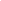 11 Яковлева Л.Н., Цыганок Е.О. Понятие бухгалтерского баланса как основной формы бухгалтерской отчетности. ― Белгородский экономический вестник. ― 2013. ― №2 (70)12 Ясменко Г. Н. Бухгалтерский баланс как основополагающая, обобщающая и направляющая категория бухгалтерского учета. ― Политематический сетевой электронный научный журнал Кубанского государственного аграрного университета. ― 2010. ― №2013 Лактионова Н.В. Бухгалтерский баланс: границы познания его сущности. ― Сфера услуг: инновации и качество. ― 2013. ― №1314 Слабинская И.А. К вопросу о сущности бухгалтерского баланса. ― Белгородский экономический вестник. ― 2014. ― 1(73)ПРИЛОЖЕНИЯПриложение 1Бухгалтерский балансМестонахождение (адрес)  Форма 0710001 с. 2Приложение 2Бухгалтерский балансМестонахождение (адрес)  Форма 0710001 с. 2Приложение 3Отчет о прибылях и убыткахФорма 0710002 с. 2Классификационный признакВиды балансовПо источникам составленияИнвентарные балансы составляются только на основании инвентаризации. Книжные балансы составляются по данным Главной Книги. Актуарный баланс составляется по данным, собранным по статистике страховых, товарных и подобных им организацийПо срокам составленияВступительный баланс составляют на момент возникновения организации. Текущие балансы составляются периодически в течении всего времени существования организации. Подразделяю на начальные, промежуточные и заключительные. Санируемые балансы составляются в тех случаях, когда организация приближается к банкротству. Составляется с помощью аудитора еще до окончания отчетного периода с целью показать реальное положение дел. Ликвидационный баланс формируют при ликвидации организации. Разделительный баланс составляются в момент раз- деления крупной организации на несколько более мелких структурных единиц. Объединительный баланс формируют при объединении (слиянии) нескольких организаций в одну или при присоединении одного или нескольких структурных единиц к данной организации.По объему информацииЕдиничный баланс отражает деятельность только одной организации. Сводный баланс агрегирует данные включаемых в него единичных балансов. Консолидируемые балансы представляют собой объединение балансов, юридически самостоятельных, но взаимосвязанных в экономическом и финансовом отношениях организацийПо характеру деятельностиОсновной называется деятельность, составляющая профилю организации, ее уставу. Все прочие виды деятельности организации не основанные, напри- мер, подсобные сельскохозяйственные, жилищно- коммунальные. Подразделения организации, занимающиеся неосновной деятельностью, могут иметь отдельные балансы.По форме собственностиРазличают балансы государственных, муниципальных, кооперативных, коллективных, частных, смешанных и совместных организаций, а так же общественных организаций.По форматуДвусторонний: актив слева, пассив справа, иногда наоборот; Односторонний ― актив сверху, пассив под активом (возможен обратный порядок); Раздельный баланс ― по центру приводятся названия статей, а слева и справа от них указываются число- вые значения актива и пассива; Сводный баланс ― слева приводятся названия статей, а справа, в двух колонках, перечисляются суммы, относящиеся к активу (первая колонка) и пассив (вторая колонка); Шахматный баланс ― это матрица, по строкам ко- торой перечисляются статьи актива, а по столбцам ― статьи пассива (возможен обратный порядок)По реформированиюБаланс считается реформированным, когда при- быль, полученная за данный отчетный период, уже распределена и в балансе отдельной строкой не показывается. Не реформированным считается баланс, когда прибыль, полученная в отчетном периоде, еще не распределена и показывается в балансе отдельной статьей.По времени составленияПровизорный баланс, то есть баланс, составленный в конце месяца до наступления отчетной даты. Такой баланс служит целям управления.Перспективный баланс составляет на будущие периоды статистическими методами. Если такой баланс не соответствует потенциальным возможностям организации, то на основе его анализа составляется директивный баланс. Директивный баланс строиться исходя из оптимальной структуры использования ресурсов фирмыПо полнотеБаланс-брутто ― это баланс, включающий в себя регулирующие статьи. Баланс-нетто ― это баланс, из которого исключены регулирующие статьиЖурнал регистрации хозяйственных операцийЖурнал регистрации хозяйственных операцийЖурнал регистрации хозяйственных операцийЖурнал регистрации хозяйственных операцийЖурнал регистрации хозяйственных операцийЖурнал регистрации хозяйственных операцийЖурнал регистрации хозяйственных операций№ ппСостояние факта хозяйственной жизни (ФХЖ)Тип ФХЖКорреспондирующие счетаКорреспондирующие счетаСумма, рСумма, р№ ппСостояние факта хозяйственной жизни (ФХЖ)Тип ФХЖдебеткредитчастнаяобщая1Поступило производственное оборудование в качестве вклада в уставный капитал (срок полезного использования ― 10 лет)П20875/1600000,00600000,002Акцептован счет монтажной организации за наладку станка, в том числе НДСМ10860120000,00141600,002Акцептован счет монтажной организации за наладку станка, в том числе НДСМ1196021600,00141600,003Списан НДС к возмещению из бюджетаП268/11921600,0021600,004Введен в эксплуатацию станокП40108720000,00720000,005Отпущены со склада материалы:
на производство продукции А
на производство продукции В
на цеховые нужды
на управленческие нуждыП220А10240000,00471000,005Отпущены со склада материалы:
на производство продукции А
на производство продукции В
на цеховые нужды
на управленческие нуждыП220В10210000,00471000,005Отпущены со склада материалы:
на производство продукции А
на производство продукции В
на цеховые нужды
на управленческие нуждыП2251012000,00471000,005Отпущены со склада материалы:
на производство продукции А
на производство продукции В
на цеховые нужды
на управленческие нуждыП226109000,00471000,006Начислена амортизация производственного оборудования линейным методом за месяцП225026000,006000,007Акцептован счет поставщика за электроэнергию, потребленную на:
производственные нужны, в том числе НДС
общехозяйственные нужды, в том числе НДСМ1256018000,0035400,007Акцептован счет поставщика за электроэнергию, потребленную на:
производственные нужны, в том числе НДС
общехозяйственные нужды, в том числе НДСМ119603240,0035400,007Акцептован счет поставщика за электроэнергию, потребленную на:
производственные нужны, в том числе НДС
общехозяйственные нужды, в том числе НДСМ1266012000,0035400,007Акцептован счет поставщика за электроэнергию, потребленную на:
производственные нужны, в том числе НДС
общехозяйственные нужды, в том числе НДСМ119602160,0035400,008Списан к возмещению из бюджета НДС по счетуП268/1195400,005400,009Начислена заработная плата:
рабочим, изготавливающим изделие А
рабочим, изготавливающим изделие В
персоналу цеха
аппарату заводоуправленияМ120А7060000,00204000,009Начислена заработная плата:
рабочим, изготавливающим изделие А
рабочим, изготавливающим изделие В
персоналу цеха
аппарату заводоуправленияМ120В7066000,00204000,009Начислена заработная плата:
рабочим, изготавливающим изделие А
рабочим, изготавливающим изделие В
персоналу цеха
аппарату заводоуправленияМ1257036000,00204000,009Начислена заработная плата:
рабочим, изготавливающим изделие А
рабочим, изготавливающим изделие В
персоналу цеха
аппарату заводоуправленияМ1267042000,00204000,0010Начислены взносы во внебюджетные фонды по категориям работников:
рабочим, изготавливающим изделие А
рабочим, изготавливающим изделие В
персоналу цеха
аппарату заводоуправленияМ120А6918000,0061200,0010Начислены взносы во внебюджетные фонды по категориям работников:
рабочим, изготавливающим изделие А
рабочим, изготавливающим изделие В
персоналу цеха
аппарату заводоуправленияМ120В6919800,0061200,0010Начислены взносы во внебюджетные фонды по категориям работников:
рабочим, изготавливающим изделие А
рабочим, изготавливающим изделие В
персоналу цеха
аппарату заводоуправленияМ1256910800,0061200,0010Начислены взносы во внебюджетные фонды по категориям работников:
рабочим, изготавливающим изделие А
рабочим, изготавливающим изделие В
персоналу цеха
аппарату заводоуправленияМ1266912600,0061200,0011Произведены удержания из заработной платы работников:
налог на доходы физических лиц
по исполнительным листам
профсоюзные взносыП4706824000,0031500,0011Произведены удержания из заработной платы работников:
налог на доходы физических лиц
по исполнительным листам
профсоюзные взносыП470764500,0031500,0011Произведены удержания из заработной платы работников:
налог на доходы физических лиц
по исполнительным листам
профсоюзные взносыП470763000,0031500,0012Получены в банке денежные средства для выдачи заработной платыП25051172500,00172500,0013Выдана заработная плата работникам организацииМ37050154200,00154200,0014Депонированы суммы невыплаченной заработной платыП4707618300,0018300,0015Депонированная сумма возвращена на расчетный счетП2515018300,0018300,0016Получен счет ОАО "Ростелеком" за услуги связи в том числе НДСМ1266015000,0017700,0016Получен счет ОАО "Ростелеком" за услуги связи в том числе НДСМ119602700,0017700,0017Списана сумма НДС по счету к возмещению из бюджетаП268192700,002700,0018По чеку в банке получены деньги на хозяйственные нуждыП2505139000,0039000,0019Выдано из кассы менеджеру под отчет на командировочные расходыП2715039000,0039000,0020Приняты к учету командировочные расходы согласно авансовому отчетуП2267135400,0035400,0021Произведен окончательный расчет по подотчетной суммеП250713600,003600,0022Произведена оплата счета за услуги связиМ3605117700,0017700,0023Обнаружена недостача материаловП294104200,004200,0024Отражена задолженность работника по возмещению материального ущерба, нанесенного организацииП273944200,004200,0025Сумма недостачи полностью внесена работником в кассу организацииП250734200,004200,0026Распределены и списаны на счета основного производства (пропорционально зарплате основных производственных рабочих):
а) общепроизводственные расходы:
изделие А
изделие В
б) общехозяйственные расходы:
изделие А
изделие ВП220А2538916,00208800,0026Распределены и списаны на счета основного производства (пропорционально зарплате основных производственных рабочих):
а) общепроизводственные расходы:
изделие А
изделие В
б) общехозяйственные расходы:
изделие А
изделие ВП220В2543884,00208800,0026Распределены и списаны на счета основного производства (пропорционально зарплате основных производственных рабочих):
а) общепроизводственные расходы:
изделие А
изделие В
б) общехозяйственные расходы:
изделие А
изделие ВП220А2659220,00208800,0026Распределены и списаны на счета основного производства (пропорционально зарплате основных производственных рабочих):
а) общепроизводственные расходы:
изделие А
изделие В
б) общехозяйственные расходы:
изделие А
изделие ВП220В2666780,00208800,0027Выпущена из производства и учтена на складе готовая продукция по фактической себестоимости:
изделие А
изделие ВП243А20А210000,00378000,0027Выпущена из производства и учтена на складе готовая продукция по фактической себестоимости:
изделие А
изделие ВП243В20В168000,00378000,0028Списывается стоимость материалов, израсходованных на упаковку продукции:
изделие А
изделие ВП244А103600,006600,0028Списывается стоимость материалов, израсходованных на упаковку продукции:
изделие А
изделие ВП244В103000,006600,0029Отгружена со склада продукция А, право собственности на которую перейдет к покупателям на складе назначенияП245А43204000,00204000,0030Получен аванс от покупателя в счет предстоящей поставки изделия ВМ15162/2В300000,00300000,0031Отгружена продукция В покупателю и предъявлены ему расчетные документыМ162/1В90/1В420000,00420000,0032Начислен НДС объема продаж изделия ВП490/3В68/175600,0075600,0033Произведен зачет ранее полученного авансаМ362/2В62/1В300000,00300000,0034Получено подтверждение о приемке покупателем отгруженной ему продукции А и переходе права собственностиМ162/1А90/1А450000,00450000,0035Выделена сумма НДС с объема продаж изделия АП490/3А6881000,0081000,0036Списана производственная себестоимость проданной продукции:
изделие А
изделие ВП290/2А45А204000,00366000,0036Списана производственная себестоимость проданной продукции:
изделие А
изделие ВП290/2В43В162000,00366000,0037Списаны коммерческие расходы на:
изделие А
изделие ВП290/2А44А3600,006600,0037Списаны коммерческие расходы на:
изделие А
изделие ВП290/2В44В3000,006600,0038Выявлен финансовый результат от продаж:
изделие А
изделие ВП290/9А99161400,00340800,0038Выявлен финансовый результат от продаж:
изделие А
изделие ВП290/9В99179400,00340800,0039Поступили денежные средства от покупателей в оплату продукцииП25162/1570000,00570000,0040Перечислено с расчетного счета за электроэнергиюП2605135400,0035400,0041Продано производственное оборудование:
на договорную стоимость объекта
на сумму НДС
на списанную фактическую стоимость
на сумму накопленной амортизации
на остаточную стоимостьМ162/191/1570000,002112600,0041Продано производственное оборудование:
на договорную стоимость объекта
на сумму НДС
на списанную фактическую стоимость
на сумму накопленной амортизации
на остаточную стоимостьП491/268/1102600,002112600,0041Продано производственное оборудование:
на договорную стоимость объекта
на сумму НДС
на списанную фактическую стоимость
на сумму накопленной амортизации
на остаточную стоимостьП201/901720000,002112600,0041Продано производственное оборудование:
на договорную стоимость объекта
на сумму НДС
на списанную фактическую стоимость
на сумму накопленной амортизации
на остаточную стоимостьП202016000,002112600,0041Продано производственное оборудование:
на договорную стоимость объекта
на сумму НДС
на списанную фактическую стоимость
на сумму накопленной амортизации
на остаточную стоимостьМ39101714000,002112600,0042Поступили денежные средства на расчетный счет за проданное оборудованиеП25162/1570000,00570000,0043Отражена сумма предъявленных организацией штрафных санкций к получениюМ176/291/1360000,00360000,0044Получены суммы штрафовП25176/2360000,00360000,0045В результате чрезвычайных обстоятельств полностью уничтожена готовая продукцияП291/2436000,006000,0046Определен финансовый результат от прочих доходов и расходовП49199107400,00107400,0047Начислен налог на прибыльП49968/289640,0089640,0048Заключительными оборотами года закрыт счет прибылей и убытковП49984/1358560,00358560,0049По решению собрания акционеров 5% прибыли направлено на образование резервного капиталаП484/18217928,0017928,0050Начислены дивиденды (25%):
акционерам, не являющимся работниками организации
акционерам, являющимся работниками организацииП484/175/289640,00179280,0050Начислены дивиденды (25%):
акционерам, не являющимся работниками организации
акционерам, являющимся работниками организацииП484/175/289640,00179280,0050Начислены дивиденды (25%):
акционерам, не являющимся работниками организации
акционерам, являющимся работниками организацииП484/17089640,00179280,0050Начислены дивиденды (25%):
акционерам, не являющимся работниками организации
акционерам, являющимся работниками организацииП484/17089640,00179280,0051Выплачены дивиденды:
акционерам, не являющимся работниками организации
акционерам, являющимся работниками организацииМ375/25189640,00179280,0051Выплачены дивиденды:
акционерам, не являющимся работниками организации
акционерам, являющимся работниками организацииМ3705189640,00179280,0052Оплачена задолженность по налогам и взносам во внебюджетные фондыМ4695161200,0061200,0052Оплачена задолженность по налогам и взносам во внебюджетные фондыМ4695161200,0061200,0052Оплачена задолженность по налогам и взносам во внебюджетные фондыМ4695161200,0061200,00Итоги по журналу:10973388,0010973388,00Объекты
калькулированияБаза
распределения25изделие А60 00039 428,5изделие В66 00043 371,5Всего126 00082 800Объекты
калькулированияБаза
распределения26изделие А60 00060 000изделие В66 00066 000Всего126 000126 000Счет 01
Основные средстваСчет 01
Основные средстваСчет 02
Амортизация основных средствСчет 02
Амортизация основных средствДСчет 01
Основные средстваСчет 01
Основные средстваКДСчет 02
Амортизация основных средствСчет 02
Амортизация основных средствКс.0с.041.3)720 00041.4)6 00041.5)714 00041.3)720 00041.4)6 00041.5)714 00041.4)6 00041.4)6 000с.0с.04)720 00041.3)720 0004)720 00041.3)720 00041.3)720 00041.4)6 00041.5)714 00041.3)720 00041.4)6 00041.5)714 00041.4)6 00041.4)6 0006)6 0006)6 000об.1 440 000об.1 440 000об.1 440 000об.1 440 000об.6 000об.6 000об.6 000об.6 000с.0с.0с.0с.0Счет 08Вложения во внеоборотные активыСчет 08Вложения во внеоборотные активыСчет 10МатериалыСчет 10МатериалыДСчет 08Вложения во внеоборотные активыСчет 08Вложения во внеоборотные активыКДСчет 10МатериалыСчет 10МатериалыКс.0с.04)720 0004)720 000с.1380000с.13800005)471 00023)4 20028.1)3 60028.2)3 0005)471 00023)4 20028.1)3 60028.2)3 0001)600 0002.1)120 0001)600 0002.1)120 0004)720 0004)720 0005)471 00023)4 20028.1)3 60028.2)3 0005)471 00023)4 20028.1)3 60028.2)3 000об.720 000об.720 000об.720 000об.720 000об.0об.0об.481 800об.481 800с.0с.0с.898 200с.898 200Счет 19
НДС по приобретенным материальным ценностямСчет 19
НДС по приобретенным материальным ценностямСчет 20/А
Основное 
производствоСчет 20/А
Основное 
производствоДСчет 19
НДС по приобретенным материальным ценностямСчет 19
НДС по приобретенным материальным ценностямКДСчет 20/А
Основное 
производствоСчет 20/А
Основное 
производствоКс.0с.03)129 6003)129 600с.0с.027.1)210 00027.1)210 0002.2)129 6002.2)129 6003)129 6003)129 6005.1)240 0005.1)240 00027.1)210 00027.1)210 0007.2)32 40016.2)16 2007.2)32 40016.2)16 2008)32 40017)16 2008)32 40017)16 2009.1)60 00010.1)18 0009.1)60 00010.1)18 00026.a)38 91626.a)38 91626.б)60 00026.б)60 000об.178 200об.178 200об.178 200об.178 200об.416 136об.416 136об.210 000об.210 000с.0с.0с.206 136с.206 136Счет 20/ВОсновное 
производствоСчет 20/ВОсновное 
производствоСчет25Общепроизводственные расходыСчет25Общепроизводственные расходыДСчет 20/ВОсновное 
производствоСчет 20/ВОсновное 
производствоКДСчет25Общепроизводственные расходыСчет25Общепроизводственные расходыКс.0с.027.2)168 00027.2)168 000с.0с.026.а)39 428,526.а)39 428,55.2)210 0005.2)210 00027.2)168 00027.2)168 0005.3)12 0005.3)12 00026.а)39 428,526.а)39 428,59.2)66 0009.2)66 0006)6 0006)6 00026.а)43371,526.а)43371,510.2) 19 80010.2) 19 8007.1)18 0007.1)18 00026.а)43 88426.а)43 8849.3)36 0009.3)36 00026.б)66 78026.б)66 78010.3)10 80010.3)10 800об.406 464об.406 464об.168 000об.168 000об.82 800об.82 800об.82 800об.82 800с.238 464с.238 464с.0с.0Счет 26Общехозяйственные расходыСчет 26Общехозяйственные расходыСчет 43Готовая продукцияСчет 43Готовая продукцияДСчет 26Общехозяйственные расходыСчет 26Общехозяйственные расходыКДСчет 43Готовая продукцияСчет 43Готовая продукцияК--26.а)60 00026.а)60 000с.0с.029)204 00029)204 0005.4)9 0005.4)9 00026.а)60 00026.а)60 00027)378 00027)378 00029)204 00029)204 0007.3)12 0007.3)12 00026.б)66 00026.б)66 00036.2)162 00036.2)162 0009.4)42 0009.4)42 00045)6 00045)6 00010.4)12 60016.1)15 00020) 35 40010.4)12 60016.1)15 00020) 35 400об.126 000об.126 000об.126 000об.126 000об.378 000об.378 000об.372 000об.372 000----с.6 000с.6 000Счет 44Расходы на продажуСчет 44Расходы на продажуСчет 45Товары отгруженныеСчет 45Товары отгруженныеДСчет 44Расходы на продажуСчет 44Расходы на продажуКДСчет 45Товары отгруженныеСчет 45Товары отгруженныеКс.0с.037)6 60037)6 600с.0с.036)204 00036)204 00028)6 60028)6 60037)6 60037)6 60029)204 00029)204 00036)204 00036)204 000об.6 600об.6 600об.6 600об.6 600об.204 000об.204 000об.204 000об.204 000с.0с.0с.0с.0Счет 50КассаСчет 50КассаСчет 51Расчетные счетаСчет 51Расчетные счетаДСчет 50КассаСчет 50КассаКДСчет 51Расчетные счетаСчет 51Расчетные счетаКс.0с.013)154 20013)154 200с.4 020 000с.4 020 00012)172 50012)172 50012)172 50012)172 50013)154 20013)154 20015)18 30015)18 30012)172 50012)172 50018)39 00018)39 00015)18 30015)18 30030)300 00030)300 00018)39 00018)39 00021)3 60021)3 60019)39 00019)39 00039)570 00039)570 00022)17 70022)17 70025)4 20025)4 20042)570 00044)360 00042)570 00044)360 00040)35 40051)179 28052)61 20040)35 40051)179 28052)61 200об.219 300об.219 300об.211 500 об.211 500 об.1 818 300об.1 818 300об.505 080об.505 080с.7 800с.7 800с.5 333 220с.5 333 220Счет 60Расчеты с поставщиками и подрядчикамиСчет 60Расчеты с поставщиками и подрядчикамиСчет 62/1Расчеты с покупателями и заказчикамиСчет 62/1Расчеты с покупателями и заказчикамиДСчет 60Расчеты с поставщиками и подрядчикамиСчет 60Расчеты с поставщиками и подрядчикамиКДСчет 62/1Расчеты с покупателями и заказчикамиСчет 62/1Расчеты с покупателями и заказчикамиК22) 17 70022) 17 700с.0с.031)420 00031)420 000с.0с.022) 17 70022) 17 7002.1)120 0002.1)120 00031)420 00031)420 00033)300 00033)300 00040)35 40040)35 4002.2)21 6002.2)21 60034)450 00034)450 00039)570 00039)570 0007)35 40016.1)15 00016.2)2 7007)35 40016.1)15 00016.2)2 70041.1)570 00041.1)570 00042)570  00042)570  000об.53 100об.53 100об.194 700об.194 700об.1 440 000об.1 440 000об.1 440 000об.1 440 000с.141 600с.141 600с.0с.0Счет 62/2Расчеты по авансам полученнымСчет 62/2Расчеты по авансам полученнымСчет 68Расчеты по налогам и сборамСчет 68Расчеты по налогам и сборамДСчет 62/2Расчеты по авансам полученнымСчет 62/2Расчеты по авансам полученнымКДСчет 68Расчеты по налогам и сборамСчет 68Расчеты по налогам и сборамК33)300 00033)300 000с.0с.03)21 6003)21 600с.0с.033)300 00033)300 00030)300 00030)300 0003)21 6003)21 60032)75 60032)75 6008)5 4008)5 40035)81 00035)81 00017)2 70017)2 70041.2)102 60041.2)102 60047)89 64011)24 00050)25 36247)89 64011)24 00050)25 362об.300 000об.300 000об.300 000об.300 000об.29 700об.29 700об.372 840об.372 840с.0с.0с.343 140с.343 140Счет 69Расчеты по социальному страхованию и обеспечениюСчет 69Расчеты по социальному страхованию и обеспечениюСчет 70Расчеты с персоналом по оплате трудаСчет 70Расчеты с персоналом по оплате трудаДСчет 69Расчеты по социальному страхованию и обеспечениюСчет 69Расчеты по социальному страхованию и обеспечениюКДСчет 70Расчеты с персоналом по оплате трудаСчет 70Расчеты с персоналом по оплате трудаК52.4)61 20052.4)61 200с.0с.011)31 50011)31 500с.0с.052.4)61 20052.4)61 20010)61 20010)61 20011)31 50011)31 5009)204 0009)204 00013)154 20013)154 20050)89 64050)89 64014)18 30014)18 30051)89 64051)89 640об.61 200об.61 200об.61 200об.61 200об.293 640об.293 640об.293 640об.293 640с.0с.0с.0с.0Счет 71Расчеты с подотчетными лицамиСчет 71Расчеты с подотчетными лицамиСчет 73/2Расчеты по возмещению материального ущербаСчет 73/2Расчеты по возмещению материального ущербаДСчет 71Расчеты с подотчетными лицамиСчет 71Расчеты с подотчетными лицамиКДСчет 73/2Расчеты по возмещению материального ущербаСчет 73/2Расчеты по возмещению материального ущербаКс.0с.020)35 40020)35 40024)4 20024)4 200с.0с.019)39 00019)39 00020)35 40020)35 40024)4 20024)4 20025)4 20025)4 20021)3 60021)3 600об.39 000об.39 000об.39 000об.39 000об.4 200об.4 200об.4 200об.4 200с.0с.0с.0с.0Счет 75/1Расчеты по вкладам в уставный капиталСчет 75/1Расчеты по вкладам в уставный капиталСчет 75/2Расчеты по выплате доходовСчет 75/2Расчеты по выплате доходовДСчет 75/1Расчеты по вкладам в уставный капиталСчет 75/1Расчеты по вкладам в уставный капиталКДСчет 75/2Расчеты по выплате доходовСчет 75/2Расчеты по выплате доходовКс.600 000с.600 0001)600 0001)600 00051) 89 64051) 89 640с.0с.01)600 0001)600 00051) 89 64051) 89 64050)89 64050)89 640об.0об.0об.600 000об.600 000об.89 640об.89 640об.89 640об.89 640с.0с.0с.0с.0Счет 76Расчеты с разными дебиторами и кредиторамиСчет 76Расчеты с разными дебиторами и кредиторамиСчет 80Уставный капиталСчет 80Уставный капиталДСчет 76Расчеты с разными дебиторами и кредиторамиСчет 76Расчеты с разными дебиторами и кредиторамиКДСчет 80Уставный капиталСчет 80Уставный капиталК43)360 00043)360 000с.0с.0с.6 000 000с.6 000 00043)360 00043)360 00044)360 00044)360 00011.2)4 50011.2)4 50011.3)3 00011.3)3 00014)18 30014)18 300об.360 000об.360 000об.385 800об.385 800об.0об.0об.0об.0с.25 800с.25 800с.6 000 000с.6 000 000Счет 82Резервный капиталСчет 82Резервный капиталСчет 84Нераспределенная прибыль (непокрытый убыток)Счет 84Нераспределенная прибыль (непокрытый убыток)ДСчет 82Резервный капиталСчет 82Резервный капиталКДСчет 84Нераспределенная прибыль (непокрытый убыток)Счет 84Нераспределенная прибыль (непокрытый убыток)Кс.0с.049)17 92849)17 928с.0с.017 92817 92849)17 92849)17 92848)385 56048)385 56050)179 28050)179 280об.0об.0об.17 928об.17 928об.197 208об.197 208об.358 560об.358 560с.17 928с.17 928с.161 352с.161 352Счет 90ПродажиСчет 90ПродажиСчет 91Прочие доходы и расходыСчет 91Прочие доходы и расходыДСчет 90ПродажиСчет 90ПродажиКДСчет 91Прочие доходы и расходыСчет 91Прочие доходы и расходыК--------32)75 60035)81 00032)75 60035)81 00031)420 00034)450 00031)420 00034)450 00041.2)86 95041.5)714 00041.2)86 95041.5)714 00043)360 00041.1)570 00043)360 00041.1)570 00036)366 00036)366 00045)6 00045)6 00037)6 60037)6 60046)123 05046)123 05038)340 80038)340 800об.870 000об.870 000об.870 000об.870 000об.930 000об.930 000об.930 000об.930 000--------Счет 94Недостачи и потери от порчи ценностейСчет 94Недостачи и потери от порчи ценностейСчет 99Прибыли и убыткиСчет 99Прибыли и убыткиДСчет 94Недостачи и потери от порчи ценностейСчет 94Недостачи и потери от порчи ценностейКДСчет 99Прибыли и убыткиСчет 99Прибыли и убыткиК----------23)4 20023)4 20024)4 20024)4 20047)89 64048)358 56047)89 64048)358 56038)340 80046)107 40038)340 80046)107 400об.4 200об.4 200об.4 200об.4 200об.448 200об.448 200об.448 200об.448 200--------№Сальдо начальноеСальдо начальноеСумма оборотовСумма оборотовСальдо конечноеСальдо конечное№дебеткредитДебетКредитдебетКредит11 440 000,001 440 000,0026 000,006 000,008720 000,00720 000,00101 380 000,00481 800,00898 200,001929 700,0029 700,0020/А416 136,00210 000,00206 136,0020/В406 464,00168 000,00238 464,002582 800,0082 800,0026126 000,00126 000,0043378 000,00372 000,006 000,00446 600,006 600,0045204 000,00204 000,0050219 300,00211 500,007 800,00514 020 000,001 818 300,00505 080,005 333 220,006053 100,00194 700,00141 600,0062/11 440 000,001 440 000,0062/2300 000,00300 000,006829 700,00372 840,00343 140,006961 200,0061 200,0070293 640,00293 640,007139 000,0039 000,0073/24 200,004 200,0075/1600 000,00600 000,0075/289 640,0089 640,0076360 000,00385 800,0025 800,00806 000 000,006 000 000,008217 928,0017 928,0084197 208,00358 560,00161 352,0090870 000,00870 000,0091930 000,00930 000,00944 200,004 200,0099448 200,00448 200,00Итого6 000 000,006 000 000,0010 973 388,0010 973 388,006 689 820,006 689 820,00нанана20г.г.г.г.г.г.КодыКодыКодыКодыФорма по ОКУДФорма по ОКУДФорма по ОКУДФорма по ОКУДФорма по ОКУДФорма по ОКУДФорма по ОКУДФорма по ОКУДФорма по ОКУДФорма по ОКУДФорма по ОКУДФорма по ОКУД0710001071000107100010710001Дата (число, месяц, год)Дата (число, месяц, год)Дата (число, месяц, год)Дата (число, месяц, год)Дата (число, месяц, год)Дата (число, месяц, год)Дата (число, месяц, год)Дата (число, месяц, год)Дата (число, месяц, год)Дата (число, месяц, год)Дата (число, месяц, год)Дата (число, месяц, год)ОрганизацияООО «Альфа»ООО «Альфа»ООО «Альфа»ООО «Альфа»ООО «Альфа»ООО «Альфа»ООО «Альфа»ООО «Альфа»по ОКПОпо ОКПОпо ОКПОИдентификационный номер налогоплательщикаИдентификационный номер налогоплательщикаИдентификационный номер налогоплательщикаИдентификационный номер налогоплательщикаИдентификационный номер налогоплательщикаИдентификационный номер налогоплательщикаИдентификационный номер налогоплательщикаИдентификационный номер налогоплательщикаИдентификационный номер налогоплательщикаИННИННИННВид экономической
деятельностиВид экономической
деятельностипо
ОКВЭДпо
ОКВЭДОрганизационно-правовая форма/форма собственностиОрганизационно-правовая форма/форма собственностиОрганизационно-правовая форма/форма собственностиОрганизационно-правовая форма/форма собственностиОрганизационно-правовая форма/форма собственностиОрганизационно-правовая форма/форма собственностиОрганизационно-правовая форма/форма собственностипо ОКОПФ/ОКФСпо ОКОПФ/ОКФСпо ОКОПФ/ОКФСпо ОКОПФ/ОКФСЕдиница измерения: тыс. руб. (млн. руб.)Единица измерения: тыс. руб. (млн. руб.)Единица измерения: тыс. руб. (млн. руб.)Единица измерения: тыс. руб. (млн. руб.)Единица измерения: тыс. руб. (млн. руб.)Единица измерения: тыс. руб. (млн. руб.)Единица измерения: тыс. руб. (млн. руб.)Единица измерения: тыс. руб. (млн. руб.)Единица измерения: тыс. руб. (млн. руб.)по ОКЕИпо ОКЕИпо ОКЕИ384 (385)384 (385)384 (385)384 (385)На1 ноября1 ноября1 ноябряНа 31 декабряНа 31 декабряНа 31 декабряНа 31 декабряНа 31 декабряНа 31 декабряПояснения1Наименование показателя202014г.3г.32014г.420г.5АКТИВI. ВНЕОБОРОТНЫЕ АКТИВЫНематериальные активыРезультаты исследований и разработокНематериальные поисковые активыМатериальные поисковые активыОсновные средстваДоходные вложения в материальные ценностиФинансовые вложенияОтложенные налоговые активыПрочие внеоборотные активыИтого по разделу III. ОБОРОТНЫЕ АКТИВЫЗапасы13801380138013801380Налог на добавленную стоимость по приобретенным ценностямДебиторская задолженность600600600600600Финансовые вложения (за исключением денежных эквивалентов)Денежные средства и денежные эквиваленты40204020402040204020Прочие оборотные активыИтого по разделу II60006000600060006000БАЛАНС60006000600060006000НаНа1 ноября1 ноября1 ноябряНа 31 декабряНа 31 декабряНа 31 декабряНа 31 декабряНа 31 декабряНа 31 декабряНа 31 декабряНа 31 декабряНа 31 декабряНа 31 декабряПоясненияНаименование показателя 20202014г.г.202014г.г.2020г.г.ПАССИВIII. КАПИТАЛ И РЕЗЕРВЫУставный капитал (складочный капитал, уставный фонд, вклады товарищей)600060006000600060006000Собственные акции, выкупленные у акционеров()()()Переоценка внеоборотных активовДобавочный капитал (без переоценки)Резервный капиталНераспределенная прибыль (непокрытый убыток)Итого по разделу III600060006000600060006000IV. ДОЛГОСРОЧНЫЕ ОБЯЗАТЕЛЬСТВАЗаемные средстваОтложенные налоговые обязательстваОценочные обязательстваПрочие обязательстваИтого по разделу IVV. КРАТКОСРОЧНЫЕ ОБЯЗАТЕЛЬСТВАЗаемные средстваКредиторская задолженностьДоходы будущих периодовОценочные обязательстваПрочие обязательстваИтого по разделу VБАЛАНС600060006000600060006000РуководительГлавный
бухгалтер(подпись)(расшифровка подписи)(подпись)(расшифровка подписи)“”20г.нанана20г.г.г.г.г.г.КодыКодыКодыКодыФорма по ОКУДФорма по ОКУДФорма по ОКУДФорма по ОКУДФорма по ОКУДФорма по ОКУДФорма по ОКУДФорма по ОКУДФорма по ОКУДФорма по ОКУДФорма по ОКУДФорма по ОКУД0710001071000107100010710001Дата (число, месяц, год)Дата (число, месяц, год)Дата (число, месяц, год)Дата (число, месяц, год)Дата (число, месяц, год)Дата (число, месяц, год)Дата (число, месяц, год)Дата (число, месяц, год)Дата (число, месяц, год)Дата (число, месяц, год)Дата (число, месяц, год)Дата (число, месяц, год)ОрганизацияООО «Альфа»ООО «Альфа»ООО «Альфа»ООО «Альфа»ООО «Альфа»ООО «Альфа»ООО «Альфа»ООО «Альфа»по ОКПОпо ОКПОпо ОКПОИдентификационный номер налогоплательщикаИдентификационный номер налогоплательщикаИдентификационный номер налогоплательщикаИдентификационный номер налогоплательщикаИдентификационный номер налогоплательщикаИдентификационный номер налогоплательщикаИдентификационный номер налогоплательщикаИдентификационный номер налогоплательщикаИдентификационный номер налогоплательщикаИННИННИННВид экономической
деятельностиВид экономической
деятельностипо
ОКВЭДпо
ОКВЭДОрганизационно-правовая форма/форма собственностиОрганизационно-правовая форма/форма собственностиОрганизационно-правовая форма/форма собственностиОрганизационно-правовая форма/форма собственностиОрганизационно-правовая форма/форма собственностиОрганизационно-правовая форма/форма собственностиОрганизационно-правовая форма/форма собственностипо ОКОПФ/ОКФСпо ОКОПФ/ОКФСпо ОКОПФ/ОКФСпо ОКОПФ/ОКФСЕдиница измерения: тыс. руб. (млн. руб.)Единица измерения: тыс. руб. (млн. руб.)Единица измерения: тыс. руб. (млн. руб.)Единица измерения: тыс. руб. (млн. руб.)Единица измерения: тыс. руб. (млн. руб.)Единица измерения: тыс. руб. (млн. руб.)Единица измерения: тыс. руб. (млн. руб.)Единица измерения: тыс. руб. (млн. руб.)Единица измерения: тыс. руб. (млн. руб.)по ОКЕИпо ОКЕИпо ОКЕИ384 (385)384 (385)384 (385)384 (385)На1 ноября1 ноября1 ноябряНа 31 декабряНа 31 декабряНа 31 декабряНа 31 декабряНа 31 декабряНа 31 декабряПояснения1Наименование показателя202014г.3г.32014г.420г.5АКТИВI. ВНЕОБОРОТНЫЕ АКТИВЫНематериальные активыРезультаты исследований и разработокНематериальные поисковые активыМатериальные поисковые активыОсновные средстваДоходные вложения в материальные ценностиФинансовые вложенияОтложенные налоговые активыПрочие внеоборотные активыИтого по разделу III. ОБОРОТНЫЕ АКТИВЫЗапасы13501350135013501350138013801380Налог на добавленную стоимость по приобретенным ценностямДебиторская задолженность600600600Финансовые вложения (за исключением денежных эквивалентов)Денежные средства и денежные эквиваленты53345334533453345334402040204020Прочие оборотные активыИтого по разделу II66846684668466846684600060006000БАЛАНС66846684668466846684600060006000НаНа1 ноября1 ноября1 ноябряНа 31 декабряНа 31 декабряНа 31 декабряНа 31 декабряНа 31 декабряНа 31 декабряНа 31 декабряНа 31 декабряНа 31 декабряНа 31 декабряПоясненияНаименование показателя 20202014г.г.202014г.г.2020г.г.ПАССИВIII. КАПИТАЛ И РЕЗЕРВЫУставный капитал (складочный капитал, уставный фонд, вклады товарищей)60006000600060006000600060006000600060006000Собственные акции, выкупленные у акционеров()()()Переоценка внеоборотных активовДобавочный капитал (без переоценки)Резервный капитал181818181818Нераспределенная прибыль (непокрытый убыток)162162162162162162Итого по разделу III61806180618061806180618060006000600060006000IV. ДОЛГОСРОЧНЫЕ ОБЯЗАТЕЛЬСТВАЗаемные средстваОтложенные налоговые обязательстваОценочные обязательстваПрочие обязательстваИтого по разделу IVV. КРАТКОСРОЧНЫЕ ОБЯЗАТЕЛЬСТВАЗаемные средстваКредиторская задолженность504504504504504504Доходы будущих периодовОценочные обязательстваПрочие обязательстваИтого по разделу V504504504504504504БАЛАНС66846684668466846684668460006000600060006000РуководительГлавный
бухгалтер(подпись)(расшифровка подписи)(подпись)(расшифровка подписи)“”20г.зазаза31 ноября20г.г.г.г.г.КодыКодыКодыКодыФорма по ОКУДФорма по ОКУДФорма по ОКУДФорма по ОКУДФорма по ОКУДФорма по ОКУДФорма по ОКУДФорма по ОКУДФорма по ОКУДФорма по ОКУДФорма по ОКУДФорма по ОКУД0710002071000207100020710002Дата (число, месяц, год)Дата (число, месяц, год)Дата (число, месяц, год)Дата (число, месяц, год)Дата (число, месяц, год)Дата (число, месяц, год)Дата (число, месяц, год)Дата (число, месяц, год)Дата (число, месяц, год)Дата (число, месяц, год)Дата (число, месяц, год)Дата (число, месяц, год)ОрганизацияООО «Альфа»ООО «Альфа»ООО «Альфа»ООО «Альфа»ООО «Альфа»ООО «Альфа»ООО «Альфа»ООО «Альфа»по ОКПОпо ОКПОпо ОКПОИдентификационный номер налогоплательщикаИдентификационный номер налогоплательщикаИдентификационный номер налогоплательщикаИдентификационный номер налогоплательщикаИдентификационный номер налогоплательщикаИдентификационный номер налогоплательщикаИдентификационный номер налогоплательщикаИдентификационный номер налогоплательщикаИдентификационный номер налогоплательщикаИННИННИННВид экономической
деятельностиВид экономической
деятельностипо
ОКВЭДпо
ОКВЭДОрганизационно-правовая форма/форма собственностиОрганизационно-правовая форма/форма собственностиОрганизационно-правовая форма/форма собственностиОрганизационно-правовая форма/форма собственностиОрганизационно-правовая форма/форма собственностиОрганизационно-правовая форма/форма собственностипо ОКОПФ/ОКФСпо ОКОПФ/ОКФСпо ОКОПФ/ОКФСпо ОКОПФ/ОКФСЕдиница измерения: тыс. руб. (млн. руб.)Единица измерения: тыс. руб. (млн. руб.)Единица измерения: тыс. руб. (млн. руб.)Единица измерения: тыс. руб. (млн. руб.)Единица измерения: тыс. руб. (млн. руб.)Единица измерения: тыс. руб. (млн. руб.)Единица измерения: тыс. руб. (млн. руб.)Единица измерения: тыс. руб. (млн. руб.)Единица измерения: тыс. руб. (млн. руб.)по ОКЕИпо ОКЕИпо ОКЕИ384 (385)384 (385)384 (385)384 (385)ЗаЗа31 ноября31 ноября31 ноябряЗаЗаПоясненияНаименование показателя 2202020г.г.г.202020г.г.г.Выручка870870870870870870870Себестоимость продаж(366366366366366)()Валовая прибыль (убыток)504504504504504504504Коммерческие расходы(66666)()Управленческие расходы()()Прибыль (убыток) от продаж342342342342342342342Доходы от участия в других организацияхПроценты к получениюПроценты к уплате()()Прочие доходы930930930930930930930Прочие расходы(402402402402402)()Прибыль (убыток) до налогообложения822822822822822822822Текущий налог на прибыль(9090909090)()в т.ч. постоянные налоговые обязательства (активы)Изменение отложенных налоговых обязательствИзменение отложенных налоговых активовПрочееЧистая прибыль (убыток)732732732732732732732За31 ноября31 ноября31 ноябряЗаПояснения1Наименование показателя2020г.г.2020г.г.СПРАВОЧНОРезультат от переоценки внеоборотных активов, не включаемый в чистую прибыль (убыток) периодаРезультат от прочих операций, не включаемый в чистую прибыль (убыток) периодаСовокупный финансовый результат периода 732732732732732Базовая прибыль (убыток) на акциюРазводненная прибыль (убыток) на акциюРуководительГлавный
бухгалтер(подпись)(расшифровка подписи)(подпись)(расшифровка подписи)“”20г.